Course/School Information Receipts must be submitted within 30 days of course completion.Additional Information RequiredPlease submit the following information with your application (additional information may be requested if necessary).Reimbursement ProceduresWithin 30 days of course completion you must provide your final grade, or equivalent official documentation, receipts for reimbursable expenses and any additional applicable documentation to PetSmart via mail, fax or email:
Please allow four to six weeks for processing of reimbursements.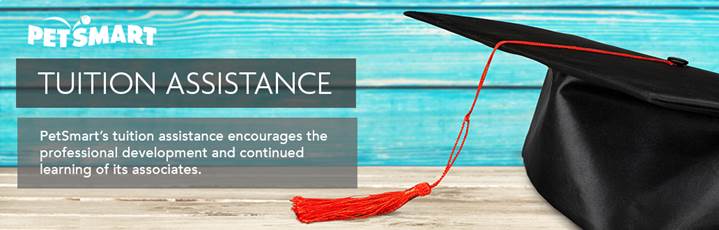 Application for PetSmart’s Tuition Assistance ProgramApplication for PetSmart’s Tuition Assistance ProgramApplication for PetSmart’s Tuition Assistance ProgramApplication for PetSmart’s Tuition Assistance ProgramPurposePetSmart is proud to offer tuition assistance for both full time and part time active associates that have worked an average of 20 hours a week or more in the preceding 12 months. Please refer to PetSmart’s Tuition Assistance Program Policy or search Tuition on Fetch prior to submitting your application.Easy Steps for Submitting Your ApplicationSubmit application 30 days before to 30 days after start date of class. You will receive an acceptance email with next steps. Once classes are complete, submit grades, receipts and any applicable documentation 30 days after completion of class. You will receive a confirmation email of receipt of grades and notification of funds that will be reimbursed.PurposePetSmart is proud to offer tuition assistance for both full time and part time active associates that have worked an average of 20 hours a week or more in the preceding 12 months. Please refer to PetSmart’s Tuition Assistance Program Policy or search Tuition on Fetch prior to submitting your application.Easy Steps for Submitting Your ApplicationSubmit application 30 days before to 30 days after start date of class. You will receive an acceptance email with next steps. Once classes are complete, submit grades, receipts and any applicable documentation 30 days after completion of class. You will receive a confirmation email of receipt of grades and notification of funds that will be reimbursed.PurposePetSmart is proud to offer tuition assistance for both full time and part time active associates that have worked an average of 20 hours a week or more in the preceding 12 months. Please refer to PetSmart’s Tuition Assistance Program Policy or search Tuition on Fetch prior to submitting your application.Easy Steps for Submitting Your ApplicationSubmit application 30 days before to 30 days after start date of class. You will receive an acceptance email with next steps. Once classes are complete, submit grades, receipts and any applicable documentation 30 days after completion of class. You will receive a confirmation email of receipt of grades and notification of funds that will be reimbursed.PurposePetSmart is proud to offer tuition assistance for both full time and part time active associates that have worked an average of 20 hours a week or more in the preceding 12 months. Please refer to PetSmart’s Tuition Assistance Program Policy or search Tuition on Fetch prior to submitting your application.Easy Steps for Submitting Your ApplicationSubmit application 30 days before to 30 days after start date of class. You will receive an acceptance email with next steps. Once classes are complete, submit grades, receipts and any applicable documentation 30 days after completion of class. You will receive a confirmation email of receipt of grades and notification of funds that will be reimbursed.Personal InformationPersonal InformationFirst Name:                          Middle Name:                       Last Name:      First Name:                          Middle Name:                       Last Name:      First Name:                          Middle Name:                       Last Name:      First Name:                          Middle Name:                       Last Name:      Hire Date:                             Assoc. ID #:      Hire Date:                             Assoc. ID #:      Hire Date:                             Assoc. ID #:      Current Home Address:      Current Home Address:      Current Home Address:      City:                        State/Province:           Zip/Postal Code:      City:                        State/Province:           Zip/Postal Code:      City:                        State/Province:           Zip/Postal Code:      City:                        State/Province:           Zip/Postal Code:      Work Location:          Store #                   DC #                   Phoenix Home Office               Canada Office Work Location:          Store #                   DC #                   Phoenix Home Office               Canada Office Work Location:          Store #                   DC #                   Phoenix Home Office               Canada Office Work Location:          Store #                   DC #                   Phoenix Home Office               Canada Office Mail Check to: 	Home   	Workplace   	Direct Deposit    Mail Check to: 	Home   	Workplace   	Direct Deposit    Mail Check to: 	Home   	Workplace   	Direct Deposit    Mail Check to: 	Home   	Workplace   	Direct Deposit    Please Note: If you elect direct deposit you must complete and sign a direct deposit form for each application submitted. This form can be found on the Tuition Assistance Fetch home page.Please Note: If you elect direct deposit you must complete and sign a direct deposit form for each application submitted. This form can be found on the Tuition Assistance Fetch home page.Please Note: If you elect direct deposit you must complete and sign a direct deposit form for each application submitted. This form can be found on the Tuition Assistance Fetch home page.Please Note: If you elect direct deposit you must complete and sign a direct deposit form for each application submitted. This form can be found on the Tuition Assistance Fetch home page.Department:      Current Position Title:      Current Position Title:      Current Position Title:      Daytime Phone:      Preferred Email Address:      Preferred Email Address:      Preferred Email Address:      Course 1Start Date:      # of Credits:      # of Credits:      Title:      Course 2Start Date:      # of Credits:      # of Credits:      Title:      Course 3Start Date:      # of Credits:      # of Credits:      Title:      Course 4Start Date:      # of Credits:      # of Credits:      Title:      School/Institution Attending:      School/Institution Attending:      School/Institution Attending:      School/Institution Attending:      School/Institution Attending:      What Degree Level Are You Pursuing:      Undergraduate Degree       Graduate Degree       Neither What Degree Level Are You Pursuing:      Undergraduate Degree       Graduate Degree       Neither What Degree Level Are You Pursuing:      Undergraduate Degree       Graduate Degree       Neither What Degree Level Are You Pursuing:      Undergraduate Degree       Graduate Degree       Neither What Degree Level Are You Pursuing:      Undergraduate Degree       Graduate Degree       Neither Program of Study:      Program of Study:      Program of Study:      Program of Study:      Program of Study:      Major:      Major:      Major:      Minor:      Minor:      Tuition (Course 1)		$      Tuition (Course 2)		$      Tuition (Course 3)		$      Tuition (Course 4)		$      Registration			$      Books				$      Total Cost			$      Degree program (if not previously provided)	Book receipts (if applicable)Tuition receiptsAssociate Policy Acknowledgement
I have read the Petsmart Tuition Reimbursement Policy in full and I agree that upon termination of my employment, and according to PetSmart’s Tuition Assistance Program Policy, I agree to the Repayment Requirements.Associate’s Signature: 							       Date: 			Associate Name in Print:      Immediate Manager/Supervisor Approval
By signing this form, I acknowledge that I have discussed career development and continuing education goals with my associate and I have verified eligibility requirements based on PetSmart’s Tuition Assistance Program Policy.Manager/Supervisor Signature: 						       Date: 			Manager’s Name and Title in Print:      	MailPetSmart, Inc.Attention: HR Shared Services – Tuition Assistance19601 N. 27th AvenuePhoenix, AZ 85027Fax1-800-738-9917EmailTuitionAssistance@petsmart.com